DECLARATION OF HONOUR (DoH)Instructions and footnotes in green should be deleted.For options [in square brackets]: choose the option that applies. (Options not chosen and the brackets should be deleted.)For fields in [grey in square brackets]: enter the appropriate data (and take out the grey colour and the brackets).This template is NOT IT-supported. It must be prepared manually (by choosing and deleting the options/entering the appropriate data), signed in blue-ink, scanned and sent back by e-mail.DECLARATION OF HONOUR (DoH)(To be filled out by the applicant(s), printed on their letterhead and signed by their legal representative. Scanned PDF should be sent back by e-mail.) I, the undersigned:   for natural persons: in my own name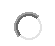 or   for legal persons: representing the following entity:[insert full official name][insert full official address][insert VAT registration number]hereby certify that (subject to the additional declarations below):1 — 	The information provided in the application is correct and complete.2 — 	The information concerning the legal status in the Participant Register for me/my organisation is correct and complete.3 — 	I/my organisation comply with the eligibility criteria set out in the Rules of Contest.4 — 	I/my organisation: are NOT subject to an administrative sanction (i.e. exclusion or financial penalty decision)I/my organisation (including persons with unlimited liability for its debts):are NOT in one of the following exclusion situations:bankrupt, being wound up, having the affairs administered by the courts, entered into an arrangement with creditors, suspended business activities or subject to any other similar proceedings or proceduresin breach of social security or tax obligationsI/my organisation (including persons having powers of representation, decision-making or control, beneficial owners or natural persons who are essential for the award of the prize):are NOT in one of the following exclusion situations:guilty of grave professional misconductcommitted fraud, corruption, links to a criminal organisation, money laundering, terrorism-related crimes (including terrorism financing), child labour or human traffickingshown significant deficiencies in complying with main obligations under an EU procurement contract, grant agreement or grant decision guilty of irregularities within the meaning of Article 1(2) of Regulation No 2988/95created under a different jurisdiction with the intent to circumvent fiscal, social or other legal obligations in the country of origin (including creation of another entity with this purpose).ORI/my organisationARE subject to an administrative sanction/in one of the above-mentioned exclusion situations BUT have taken the following remedial measures:5 — 	[OPTION for H2020: I/my organisation complied with the highest standards of ethical principles and research integrity and confirm that the application is free of plagiarism.] 6 — 	I/my organisation are NOT subject to a conflict of interest in connection with this prize and will notify — without delay — any situation which could give rise to a conflict of interests.7 — 	I/my organisation have NOT and will NOT, neither directly nor indirectly, grant, seek, obtain or accept any advantage in connection with this prize that would constitute an illegal practice or involve corruption.8 — I/my organisation have not received any other EU prize for this application and will inform the EU of any future EU prizes awarded for the activities.9 — I/my organisation are aware that false declarations may lead to rejection, suspension, termination or reduction of the grant and administrative sanctions (i.e. financial penalties and/or exclusion from all future EU procurement contracts, grants, prizes and expert contracts).and acknowledgethat:1 — 	The prize application will be managed electronically, through the Participant Portal electronic exchange system (accessible via your Participant Portal account).2 — 	Access and use of the electronic exchange system is subject to the Participant Portal Terms & Conditions.3 — 	Personal data submitted or otherwise collected by the EU will be subject to the Participant Portal privacy statements.4 — Any sensitive information or material that qualifies as EU-classified information under Decision C(2015)444 must comply with specific rules.SIGNATUREFor the applicant: 			                         			                         
[forename/surname/function][signature]
[date]     [stamp]		                         HISTORY OF CHANGESHISTORY OF CHANGESHISTORY OF CHANGESVERSIONPUBLICATION DATECHANGE1.021.04.2017Initial version2.010.04.2018Transition into EU corporate template. Formatting changes. New colour for instructions and options.Update to the new Financial Regulation 2018/1046.2.131.08.2018Update to the new Financial Regulation 2018/1046.